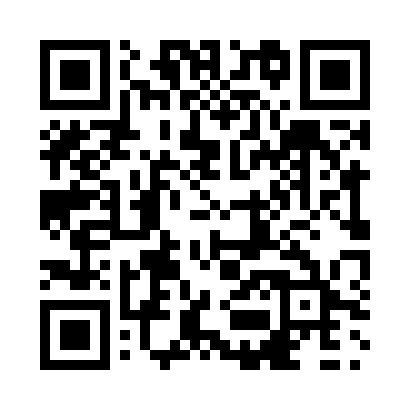 Prayer times for Upper Ferry, Newfoundland and Labrador, CanadaMon 1 Apr 2024 - Tue 30 Apr 2024High Latitude Method: Angle Based RulePrayer Calculation Method: Islamic Society of North AmericaAsar Calculation Method: HanafiPrayer times provided by https://www.salahtimes.comDateDayFajrSunriseDhuhrAsrMaghribIsha1Mon5:367:041:315:597:589:262Tue5:347:021:306:007:599:283Wed5:327:001:306:018:019:304Thu5:296:581:306:028:029:325Fri5:276:561:306:038:049:336Sat5:256:541:296:048:059:357Sun5:226:521:296:058:069:378Mon5:206:501:296:068:089:399Tue5:176:481:286:078:099:4010Wed5:156:461:286:088:119:4211Thu5:136:451:286:098:129:4412Fri5:106:431:286:108:149:4613Sat5:086:411:276:118:159:4814Sun5:066:391:276:128:169:5015Mon5:036:371:276:138:189:5216Tue5:016:351:276:148:199:5317Wed4:596:331:266:158:219:5518Thu4:566:311:266:168:229:5719Fri4:546:291:266:178:249:5920Sat4:526:271:266:188:2510:0121Sun4:496:261:266:198:2610:0322Mon4:476:241:256:208:2810:0523Tue4:456:221:256:208:2910:0724Wed4:426:201:256:218:3110:0925Thu4:406:181:256:228:3210:1126Fri4:376:171:256:238:3310:1327Sat4:356:151:256:248:3510:1528Sun4:336:131:246:258:3610:1729Mon4:316:121:246:268:3810:1930Tue4:286:101:246:278:3910:21